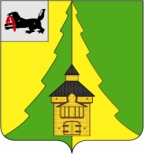 Российская ФедерацияИркутская областьНижнеилимский муниципальный районАДМИНИСТРАЦИЯПОСТАНОВЛЕНИЕ От «04» июня 2021г.  №  483 г. Железногорск-Илимский«О поощрении Благодарственным письмом мэра Нижнеилимского муниципального района в связи «Днем социального работника»Рассмотрев материалы, представленные директором областного государственного казенного учреждения социального обслуживания «Центр помощи детям, оставшимся без попечения родителей, Нижнеилимского района», в соответствии с Постановлением мэра Нижнеилимского муниципального района № 1169 от 27.12.2016г. «Об утверждении Положения о Благодарственном письме мэра Нижнеилимского муниципального района», администрация Нижнеилимского  муниципального  района	ПОСТАНОВЛЯЕТ:1. Поощрить Благодарственным письмом  мэра  Нижнеилимского муниципального района «За добросовестный труд в системе социальной защиты населения, безупречное выполнение должностных обязанностей и в связи с профессиональным праздником «Днём социального работника»:1.1. Ашканову Ольгу Владимировну – главного бухгалтера областного государственного казенного учреждения социального обслуживания «Центр помощи детям, оставшимся без попечения родителей, Нижнеилимского района».1.2. Буйницкую Анну Павловну – заведующего отделением социальной диагностики и социальной реабилитации несовершеннолетних областного государственного казенного учреждения социального обслуживания «Центр помощи детям, оставшимся без попечения родителей, Нижнеилимского района».1.3. Нечаеву Ирину Николаевну – заместителя директора по реабилитационно-воспитательной работе областного государственного казенного учреждения социального обслуживания «Центр помощи детям, оставшимся без попечения родителей, Нижнеилимского района».1.4. Сапранкову Марину Викторовну – воспитателя областного государственного казенного учреждения социального обслуживания «Центр помощи детям, оставшимся без попечения родителей, Нижнеилимского района».2. Данное постановление подлежит официальному опубликованию в периодическом печатном издании "Вестник Думы и администрации Нижнеилимского муниципального района" и размещению на официальном сайте муниципального образования «Нижнеилимский район».3. Контроль   за  исполнением  настоящего  постановления  возложить на заместителя мэра района по социальной политике Т.К. Пирогову.И.о. мэра района	                                             Т.К. ПироговаРассылка: дело-2; АХО; ОГКУ СО ««Центр помощи детям, оставшимся без попечения родителей, Нижнеилимского района».А.И. Татаурова30691 